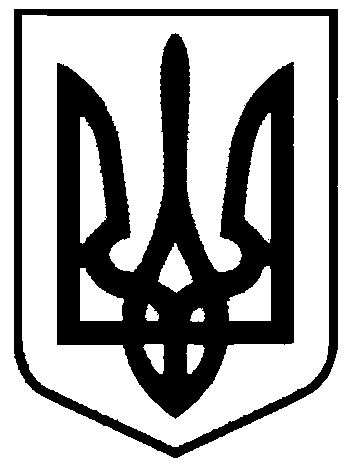 СВАТІВСЬКА МІСЬКА РАДАВИКОНАВЧИЙ КОМІТЕТРІШЕННЯВід «14» листопада 2016 р.                    м. Сватове                                                      №112«Про видалення зелених насаджень»        Розглянувши акти  обстеження зелених насаджень № 35-43 від  8 листопада 2016 року,  що підлягають видаленню, складені на підставі звернень мешканців м. Сватове, враховуючи що дані зелені насадження є аварійними та сухостійними, керуючись ст. 30 Закону України «Про місцеве самоврядування в Україні», Постановою Кабінету Міністрів України № 1045 від 01.08.2006 року «Про затвердження Порядку видалення дерев, кущів, газонів і квітників у населених пунктах»,ст. 28 Закону України «Про благоустрій населених пунктів»,Виконавчий комітет Сватівської міської ради                                                                  ВИРІШИВ:1. Затвердити акти  обстеження зелених насаджень що підлягають видаленню № 35-43  від  8 листопада 2016 року.2. Оформити ордери  на видалення  та омолодження дерев, враховуючи відсутність їх відновної вартості за   адресами:  - кв. Мирний  11 ( береза-3шт.)- омолодження; - вул. ім. Шевченка  9/2 (липа-3шт.)- омолодження ; -вул. ім. Гагаріна  6  (береза-1шт.)   - видалення; -вул. ім. Водоп’янова 67, територія школи-інтернату (каштан-12шт.)- омолодження; -площа  50-річчя Перемоги ,37   (клен -1 шт.,берест-1шт. ) – омолодження;-пл.50-річчя Перемоги 31(абрикос-обрізати гілля, береза-омолодження, тополя -   омолодження);-вул. Новоселівка, 25( каштан-1шт.)- омолодження;-вул. ім. Чернишевського  43 (береза-1шт.)- омолодження ;-м. Злагоди, сквер відпочинку біля спортивного  майданчика (береза-1 шт.)-видалення.3. Контроль за виконанням даного рішення покласти на заступника міського голови Євтушенко О.І.Сватівський міський  голова                                                                               Є.В.Рибалко